ЗАБАЙКАЛЬСКИЙ КРАЙЗАКОНОБ ОТДЕЛЬНЫХ ВОПРОСАХ УЧАСТИЯ ГРАЖДАН В ОХРАНЕОБЩЕСТВЕННОГО ПОРЯДКАПринятЗаконодательным СобраниемЗабайкальского края18 марта 2015 годаСтатья 1. Предмет регулирования настоящего Закона краяНастоящий Закон края разработан в целях реализации отдельных положений Федерального закона от 2 апреля 2014 года N 44-ФЗ "Об участии граждан в охране общественного порядка" (далее - Федеральный закон), пункта 51.2 части 2 статьи 26.3 Федерального закона от 6 октября 1999 года N 184-ФЗ "Об общих принципах организации законодательных (представительных) и исполнительных органов государственной власти субъектов Российской Федерации" и устанавливает описание, образец и порядок выдачи удостоверения народного дружинника, образцы отличительной символики народного дружинника, а также формы поддержки граждан и их объединений, участвующих в охране общественного порядка.Статья 2. Удостоверение народного дружинника1. Народные дружинники при участии в охране общественного порядка должны иметь при себе удостоверение народного дружинника, а также использовать отличительную символику народного дружинника.2. Удостоверение народного дружинника является документом, удостоверяющим личность и статус народного дружинника.3. Описание и образец удостоверения народного дружинника устанавливаются приложением 1 к настоящему Закону края.4. Изготовление или приобретение удостоверений народных дружинников производится народной дружиной.5. Удостоверения народных дружинников подписываются руководителем местной администрации муниципального образования, на территории которого создана народная дружина, и вручаются народным дружинникам в торжественной обстановке после прохождения ими подготовки в соответствии со статьей 15 Федерального закона.6. Удостоверение народного дружинника подлежит сдаче командиру народной дружины в случаях:1) прекращения членства в народной дружине;2) истечения срока действия удостоверения народного дружинника.7. В соответствии с уставом народной дружины за утерю удостоверения народного дружинника, передачу его другим лицам народный дружинник может быть исключен из народной дружины.Статья 3. Отличительная символика народного дружинника1. Народный дружинник, осуществляющий деятельность по участию в охране общественного порядка, обеспечивается личным информационным бейджем и нарукавной повязкой.2. Личный информационный бейдж представляет собой прямоугольную карточку с информацией о персоне и носится на правой стороне груди рубашек и блузок, костюмов и курток зимних, демисезонных и летних.3. Описание и образец личного информационного бейджа устанавливаются приложением 2 к настоящему Закону края.4. Нарукавная повязка выдается народному дружиннику командиром народной дружины перед каждым выходом на дежурство и сдается командиру народной дружины по окончании дежурства.5. Описание и образец нарукавной повязки устанавливаются приложением 3 к настоящему Закону края.6. Изготовление или приобретение личных информационных бейджей, нарукавных повязок производится народной дружиной.Статья 4. Поддержка граждан и их объединений, участвующих в охране общественного порядкаОрганы государственной власти Забайкальского края оказывают финансовую, информационно-методическую, социальную поддержку гражданам и их объединениям, участвующим в охране общественного порядка.Статья 5. Финансовая поддержка народных дружинников и членов их семей1. Финансовая поддержка осуществляется в виде предоставления единовременной выплаты за счет средств бюджета края народным дружинникам или членам их семей в связи с участием народного дружинника в мероприятиях по охране общественного порядка в случаях:(в ред. Закона Забайкальского края от 17.07.2018 N 1621-ЗЗК)1) гибели народного дружинника - в размере одного миллиона рублей в равных долях членам семьи и лицам, находившимся на иждивении погибшего;2) причинения тяжкого вреда здоровью народного дружинника - в размере трехсот тысяч рублей;3) причинения здоровью народного дружинника вреда средней тяжести - в размере ста тысяч рублей.2. Единовременная выплата производится в течение тридцати календарных дней со дня подачи заинтересованным лицом в исполнительный орган Забайкальского края, уполномоченный Правительством Забайкальского края, заявления с прилагаемыми документами, подтверждающими факт гибели народного дружинника, или причинения здоровью народного дружинника тяжкого вреда, или причинения здоровью народного дружинника вреда средней тяжести.(в ред. Закона Забайкальского края от 07.11.2022 N 2105-ЗЗК)3. Порядок осуществления единовременной выплаты устанавливается Правительством Забайкальского края.Статья 6. Иные формы поддержки граждан и их объединений, участвующих в охране общественного порядка1. Органы государственной власти Забайкальского края в пределах своих полномочий по запросу общественных объединений, участвующих в охране общественного порядка, предоставляют им правовые акты Забайкальского края, иную официальную информацию по вопросам охраны общественного порядка.2. Исполнительный орган Забайкальского края, уполномоченный Правительством Забайкальского края, в связи с обращениями объединений, участвующих в охране общественного порядка, проводит консультации по вопросам охраны общественного порядка и оказывает содействие в разработке уставов народных дружин.(в ред. Закона Забайкальского края от 07.11.2022 N 2105-ЗЗК)3. Народным дружинникам предоставляется право внеочередного обслуживания в медицинских организациях, находящихся в ведении Забайкальского края.Статья 7. Формы поощрения граждан и их объединений, участвующих в охране общественного порядкаЗа большие заслуги в охране общественного порядка граждане и их объединения, участвующие в охране общественного порядка, могут быть представлены к наградам Забайкальского края в соответствии с законом Забайкальского края и наградам Российской Федерации в порядке, установленном федеральным законодательством.Статья 8. Заключительные положения1. Со дня вступления в силу настоящего Закона края признать утратившими силу:1) Закон Забайкальского края от 5 октября 2009 года N 232-ЗЗК "О дружинах по охране общественного порядка" ("Забайкальский рабочий", 9 октября 2009 года, N 186 - 187);2) статью 9 Закона Забайкальского края от 28 июля 2014 года N 1030-ЗЗК "О внесении изменений в отдельные законы Забайкальского края" ("Забайкальский рабочий", 4 августа 2014 года, N 147).2. Настоящий Закон края вступает в силу через десять дней после дня его официального опубликования.г. Чита31 марта 2015 годаN 1137-ЗЗКПриложение 1к Закону Забайкальского края"Об отдельных вопросах участия гражданв охране общественного порядка"ОПИСАНИЕ И ОБРАЗЕЦУДОСТОВЕРЕНИЯ НАРОДНОГО ДРУЖИННИКА1. Бланк удостоверения народного дружинника изготавливается в виде книжки в твердой обложке темно-красного цвета размером 190 x 65 мм в развернутом виде.2. На внешней стороне удостоверения вверху по центру тиснением золотистого цвета выполнены изображение герба Забайкальского края, под изображением герба Забайкальского края - надпись в две строки "НАРОДНЫЙ ДРУЖИННИК", высота букв - 4,0 мм.3. На внутренних наклейках удостоверения на фоне защитной сетки размещаются:1) на левой наклейке удостоверения:в левом верхнем углу фотография владельца удостоверения размером 30 x 40 мм без светлого уголка, которая скрепляется печатью муниципального образования;ниже фотографии надпись в одну строку "Удостоверение N _____";ниже надпись в одну строку "Действительно до "__" _______ 20__ года";2) на правой наклейке удостоверения:вверху по центру наименование муниципального образования;под ним в две строки впечатываются ФАМИЛИЯ, Имя, Отчество владельца удостоверения в именительном падеже, высота букв - 4,0 мм и 3,0 мм соответственно;ниже по центру слова "является народным дружинником", высота букв - 3,0 мм;ниже располагаются:наименование должности лица, подписывающего удостоверение; место для подписи и печати; инициалы и фамилия лица, подписавшего удостоверение; подпись, заверяемая печатью муниципального образования.4. Образец удостоверения народного дружинника:Обложка удостоверения┌───────────────────────────────────┬─────────────────────────────────────┐│                                   │                Герб                 ││                                   │         Забайкальского края         ││                                   │                                     ││                                   │                                     ││                                   │                                     ││                                   │              НАРОДНЫЙ               ││                                   │              ДРУЖИННИК              ││                                   │                                     │└───────────────────────────────────┴─────────────────────────────────────┘Внутренние наклейки удостоверения                левая                               правая┌───────────────────────────────────┬─────────────────────────────────────┐│ ┌───────────────┐                 │     Наименование муниципального     ││ │     ФОТО      │                 │             образования             ││ │               │                 │                                     ││ │               │                 │               ФАМИЛИЯ               ││ │               │                 │            Имя, Отчество            ││ │               │                 │                                     ││ │               │                 │    является народным дружинником    ││ └───────────────┘                 │                                     ││Удостоверение N _____________      │Наименование    М.П.,       Инициалы,││Действительно до "_" _____ 20_ года│ должности     подпись       фамилия │└───────────────────────────────────┴─────────────────────────────────────┘Приложение 2к Закону Забайкальского края"Об отдельных вопросах участия гражданв охране общественного порядка"ОПИСАНИЕ И ОБРАЗЕЦЛИЧНОГО ИНФОРМАЦИОННОГО БЕЙДЖА1. Личный информационный бейдж представляет собой заламинированную карточку размером 90 x 55 мм с информацией о персоне.2. В верхнем левом углу помещается фотография владельца размером 30 x 40 мм.По центру карточки в три строки впечатываются ФАМИЛИЯ, Имя, Отчество владельца бейджа в именительном падеже, высота букв 4,0 мм и 3,0 мм соответственно.Внизу по центру надпись "НАРОДНЫЙ ДРУЖИННИК", высота букв 4,0 мм.3. На оборотной стороне карточки имеется булавка для прикрепления к одежде; возможен другой способ крепления.4. Образец личного информационного бейджа:┌────────────────────────────────────────────┐│                                            ││ ┌────────────┐                             ││ │    ФОТО    │           ФАМИЛИЯ           ││ │            │                             ││ │            │             Имя             ││ │            │                             ││ │            │          Отчество           ││ └────────────┘                             ││             НАРОДНЫЙ ДРУЖИННИК             │└────────────────────────────────────────────┘Приложение 3к Закону Забайкальского края"Об отдельных вопросах участия гражданв охране общественного порядка"ОПИСАНИЕ И ОБРАЗЕЦНАРУКАВНОЙ ПОВЯЗКИ1. Нарукавная повязка представляет собой прямоугольник, изготовленный из хлопчатобумажной ткани красного цвета, размером 240 x 100 мм с расположенным в центре словом "ДРУЖИНА", исполненным печатными буквами белого цвета высотой 50 мм.2. Образец нарукавной повязки народного дружинника:┌────────────────────────────────────┐│              ДРУЖИНА               │└────────────────────────────────────┘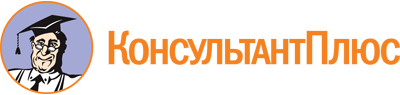 Закон Забайкальского края от 31.03.2015 N 1137-ЗЗК
(ред. от 07.11.2022)
"Об отдельных вопросах участия граждан в охране общественного порядка"
(принят Законодательным Собранием Забайкальского края 18.03.2015)Документ предоставлен КонсультантПлюс

www.consultant.ru

Дата сохранения: 10.12.2022
 31 марта 2015 годаN 1137-ЗЗКСписок изменяющих документов(в ред. Законов Забайкальского краяот 17.07.2018 N 1621-ЗЗК, от 07.11.2022 N 2105-ЗЗК)Председатель ЗаконодательногоСобрания Забайкальского краяН.Н.ЖДАНОВАГубернаторЗабайкальского краяК.К.ИЛЬКОВСКИЙ